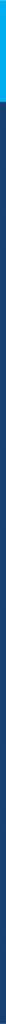 ANEXO C1 DO TERMO DE REFERÊNCIAANEXO C1 DO TERMO DE REFERÊNCIAANEXO C1 DO TERMO DE REFERÊNCIAANEXO C1 DO TERMO DE REFERÊNCIAPRODUTIVIDADE MÍNIMA ESPERADAPRODUTIVIDADE MÍNIMA ESPERADAPRODUTIVIDADE MÍNIMA ESPERADAPRODUTIVIDADE MÍNIMA ESPERADABDI: PRODUTIVIDADE MÍNIMA ESPERADAPRODUTIVIDADE MÍNIMA ESPERADAPRODUTIVIDADE MÍNIMA ESPERADAPRODUTIVIDADE MÍNIMA ESPERADALS:ItemFonte/CódigoEspecificação do ServiçoUnd.Coeficiente (h)1LABOR - 010201 - 1Demolição de piso cimentado inclusive lastro de concretom22LABOR - 010202 - 1Demolição de piso revestido com cerâmicam23LABOR - 010203 - 1Demolição de piso revestido com cerâmica inclusive lastro de concretom24LABOR - 010206 - 1Demolição de revestimento com azulejosm25LABOR - 010208 - 1Retirada de revestimento antigo em rebocom26LABOR - 010209 - 1Demolição de alvenariam37LABOR - 010210 - 1Demolição	manual	de	concreto	simples	(EMOP 05.001.001)m38LABOR - 010212 - 1Retirada manual de pavimento em paralelepípedos, incluindo empilhamento para reaproveitamentom29LABOR - 010214 - 1Retirada de portas e janelas de madeira, inclusive batentesm210LABOR - 010215 - 1Retirada de esquadrias metálicasm211LABOR - 010216 - 1Retirada de meio-fio de concretom12LABOR - 010220 - 1Demolição de piso cimentado, exclusive lastro de concretom213LABOR - 010221 - 1Retirada de bandeira de portaund14LABOR - 010224 - 1Retirada de grades, gradis, alambrados, cercas e portõesm215LABOR - 010229 - 1Retirada de poste de aço de 4 a 6 mund16LABOR - 010230 - 1Retirada de pintura antiga a base de PVAm217LABOR - 010238 - 1Apicoamento de superfície com revestimento em argamassam218LABOR - 010240 - 1Retirada de pontos elétricos (luminárias, interruptores e tomadas)und19LABOR - 010246 - 1Lixamento de parede com pintura antiga PVA para recebimento de nova camada de tintam220LABOR - 010259 - 1Retirada de rodapé de madeira ou cerâmicam21LABOR - 010264 - 1Demolição de piso granilitem222LABOR - 010271 - 1Retirada de caixas/quadros elétricosund23LABOR - 010280 - 1Remoção de cobertura em telha metálica, exclusive estruturam2240905.001 NOMRecolocação de telha termoacustica tipo forro aço galv trapez. 40, e=0.43mm.m225LABOR - 010292 - 1Retirada de alizar de madeiram260102.001 NOMRemoção de forro de gesso, de forma manual, sem reaproveitamento.m227LABOR - 010319 - 1Remoção de pintura antiga a base de óleo ou esmalte sobre esquadriasm228LABOR - 010323 - 1Retirada de torneiras e registrosund29LABOR - 010327 - 1Retirada de marco de madeiram30LABOR - 010329 - 1Retirada de disjuntorund31LABOR - 010331 - 1Demolição de piso, soleira, peitoris e escadas em mármore ou granito, exclusive regularizaçãom232LABOR - 010332 - 1Retirada de roda parede em madeiram33LABOR - 020339 - 1Locação de andaime metálico para trabalho em fachadade edifíco (aluguel de 1 m² por 1 mês) inclusive frete, montagem e desmontagemm234LABOR - 020346 - 1Locação de andaime metálico para fachada - tipo torre (aluguel mensal)m35LABOR - 030103 - 1Escavação mecânica em material de 1a. categoriam336LABOR - 030119 - 1Apiloamento do fundo de vala com maço de 30 a 60kgm237LABOR - 030201 - 1Reaterro apiloado de cavas de fundação, em camadas de 20 cmm338LABOR - 030304 - 2Índice de preço para remoção de entulho decorrente da execução de obras (Classe A CONAMA – NBR 10.004 - Classe II-B), incluindo aluguel da caçamba, carga, transporte e descarga em área licenciadam339LABOR - 040324 - 1Fornecimento, preparo e aplicação de concreto Fck=25 MPa (brita 1 e 2) - (5% de perdas já incluído no custo)m340LABOR - 040328 - 1Fornecimento, dobragem e colocação em fôrma, de armadura CA-50 A média, diâmetro de 6.3 a 10.0 mmkg41LABOR - 040333 - 1Fornecimento, dobragem e colocação em fôrma, de armadura CA-60 B fina, diâmetro de 4.0 a 7.0mmkg42LABOR - 040339 - 1Forma de chapas madeira compensada resinada, esp. 12mm, levando- se em conta a utilização 3 vezes, reforçadas com sarrafos de madeira de 2.5 x 10.0cm (incl material, corte, montagem, escoras em eucalipto edesforma)m243LABOR - 040705 - 1Execução de junta de dilatação 2 x 2 cm considerando 1cm de aplicação de isopor e 1cm de aplicação de mastique elástico do tipo sikaflex 1ª ou equivalentem44LABOR - 040802 - 1Remoção cuidadosa do concreto afetado, através de escarificação (considerando esp. escarificada de 5cm)m245LABOR - 040803 - 2Preparação do substrato para reparo em estrutura de concreto por apicoamento manual da superfíciem246LABOR - 040807 - 1Aplicação de Sika Top 108 Armatec ou equivalente, nas ferragens a serem recuperadasm247LABOR - 040809 - 1Recomposição de concreto danificado, com utilização de argamassa Sika Grout ou equivalente (considerando esp. 5cm)m248LABOR - 040816 - 1Aplicação de Oxiprimer ou equivalente, nas ferragens a serem recuperadasm249LABOR - 040818 - 1Revestimento externo com argamassa corretiva tipo Sika Monotop 622 BR ou equivalente, esp. 5mmm250LABOR - 050601 - 1Alvenaria de blocos de concreto 9x19x39cm, c/ resist. mínimo a compres. 2.5 MPa, assent. c/ arg. de cimento,cal hidratada CH1 e areia no traço 1:0.5:8 esp. das juntas 10mm e esp. das paredes, s/ rev. 9cmm251LABOR - 050605 - 1Alvenaria de blocos cerâmicos 10 furos 10x20x20cm, assentados c/argamassa de cimento, cal hidratada CH1 e areia traço 1:0,5:8, juntas 12mm e esp. das paredess/revestimento, 10cm (bloco comprado na praça de Vitória, posto obra)m252LABOR - 062201 - 1Substituição de fechadura com maçaneta tipo alavanca e chave yaleund53LABOR - 062202 - 1Substituição de fechadura com maçaneta tipo alavanca e chave tipo comumund54LABOR - 062203 - 1Substituição de fechadura com maçaneta tipo bola e chave tipo yaleund55LABOR - 062204 - 1Recolocação de folha de porta em madeira de 1 folha, excl. ferragens, marcos e alizaresund56LABOR - 062207 - 1Substituição de dobradiça 3 x 2 1/2"und57LABOR - 062208 - 1Reparo na porta com plaina, incl. retirada e recolocação de folha de portaund58LABOR - 062211 - 1Recolocação de alizar em madeira, excl. alizarm59LABOR - 062212 - 1Recolocação de marco em madeira, excl. marcom60LABOR - 071107 - 2Portão de ferro de abrir em barra chata, chapa e tubo, inclusive chumbamentom261LABOR - 071701 - 2Janela de correr para vidro em alumínio anodizado cor natural, linha 25, completa, incl. puxador com tranca,alizar, caixilho e contramarco, exclusive vidrom262LABOR - 071703 - 2Janela tipo maxim-ar para vidro em alumínio anodizado natural, linha 25, completa, incl. puxador com tranca, caixilho, alizar e contramarco, exclusive vidrom263LABOR - 071704 - 2Porta de abrir tipo veneziana em alumínio anodizado, linha 25, completa, incl. puxador com tranca, caixilho,alizar e contramarcom264LABOR - 080102 - 1Vidro plano transparente liso, com 4 mm de espessuram265LABOR - 080103 - 1Vidro fantasia mini-boreal, com 4 mm de espessuram266LABOR - 080107 - 1Vidro aramado esp. 6mm, colocadom2671515.001 NOMFornecimento e instalação de grelha em chapa expandida 5/16", incluido suporte em perfil L38x4,8mm, largura de 1,20m , conforme projeto.m68LABOR - 090221 - 3Cobert. telha termoacust tipo forro aço galv trapez. 40, e=0.43mm, pint. face. sup. cor branca, face inf. planarevest. Pelicula PVC Text., incl. acess. fix. nucleo isolantem2poliuretano (injeção contínua) e=30mm, ref. Isoeste, Sto André, Eternit, Metform ou equ69LABOR - 090312 - 1Calha em chapa galvanizada com largura de 40 cmm70LABOR - 090314 - 1Rufo de chapa de alumínio esp. 0.5mm, largura de 30cmm71LABOR - 090512 - 1Limpeza de calhas e coletores (serviço realizado por servente)m372LABOR - 100105 - 1Índice de imperm.c/ manta asfáltica atendendo NBR 9952, asfalto polimérico, esp.4mm reforç.c/ filme int.empolietileno,	regul.base	c/	arg.1:4	esp.mín.15mm, proteção mec. arg. 1:4 esp.20mm e juntas dilat.m273LABOR - 040813 - 1Impermeabilização de estrutura com Sika Top 107 ou equivalentem274LABOR - 100202 - 1Impermeabilização com argamassa de igol 2 - marca de referência Sikam275LABOR - 100203 - 1Pintura impermeabilizante com igolflex ou equivalente a 3 demãosm276LABOR - 100204 - 2Impermeabilização, empregando argamassa de cimento e areia    sem    peneirar  no    traço    1:3  com  aditivoimpermeabilizado tipo sika 1 ou equivalente, espessura de 2 cmm277LABOR - 100208 - 1Índice de imperm.c/ manta asfáltica atendendo NBR 9952, asfalto polimerizado esp.3mm, reforç.c/ filme int. polietileno, regul. base c/ arg.1:4 esp.mín.15mm, proteção mec. arg.1:4 esp.20mm e juntas dilat.m278LABOR - 110101 - 1Chapisco com argamassa de cimento e areia média ou grossa lavada no traço 1:3, espessura 5 mmm279LABOR - 110301 - 1Emboço de argamassa de cimento, cal hidratada CH1 e areia lavada traço 1:0.5:6, espessura 20 mmm280LABOR - 110302 - 1Reboco tipo paulista de argamassa de cimento, cal hidratada CH1 e areia lavada traço 1:0.5:6, espessura 25 mmm281LABOR - 120101 - 1Chapisco de  argamassa de  cimento e areia média ou grossa lavada, no traço 1:3, espessura 5 mmm282LABOR - 120208 - 1Acabamento de alumínio com perfil de canto para arremate das paredesm83LABOR - 120216 - 1Acabamento de perfil "U" em alumínio anodizado fosco 1/2"m84LABOR - 120224 - 1Assentamento de revestimento cerâmico com cimento colante, excl. rejuntamento e cerâmicam2851202.038 NOMCerâmica acabamento brilhante, dim. 33X58cm, ref. de cor Branca NEVADA INCESA/equiv. assentado com argamassa de cimento colante, inclusive rejuntamentocom argamassapre-fabricada para rejunte, conforme cerâmica aplicada nos sanitários coletivos do prédio.m286LABOR - 120301 - 1Emboço de argamassa de cimento, cal hidratada CH1 eareia média ou grossa lavada no traço 1:0.5:6, espessura 20 mmm287LABOR - 120303 - 1Reboco tipo paulista de argamassa de cimento, cal hidratada CH1 e areia média ou grossa lavada no traço1:0.5:6, espessura 25 mmm288LABOR - 130103 - 1Regularização de base p/ revestimento cerâmico, com argamassa de cimento e areia no traço 1:5, espessura 3cmm289LABOR - 130109 - 1Lastro regularizado e impermeabilizado de concreto não estrutural, espessura de 8 cmm290LABOR - 130110 - 1Lastro regularizado de concreto não estrutural, espessura de 8 cmm291LABOR - 130202 - 1Piso cimentado liso com 1.5 cm de espessura, de argamassa de cimento e areia no traço 1:3 e juntasplásticas em quadros de 1 mm292LABOR - 130208 - 1Junta plástica 17 x 3 mm, para pisos corridos, inclusive fornecimento e colocaçãom93LABOR - 130209 - 1Piso de cimentado camurçado executado com argamassa de cimento e areia no traço 1:3, esp. 3.0cmm294LABOR - 130222 - 1Revestimento de piso com placas de borracha plurigoma preto pastilhado ou equivalente, inclusive arrematem295LABOR - 130223 - 1Assentamento de piso cerâmico, com utilização de cimento colante, excl. rejuntamento e cerâmicam296LABOR - 130225 - 1Rejuntamento de piso cerâmico, usando cimento branco, para juntas de no máximo 3mm de espessuram297LABOR - 130226 - 1Rejuntamento empregando argamassa para rejunte, esp. 5mmm298LABOR - 130230 - 1Piso argamassa alta resistência tipo granilite ou equiv de qualidade comprovada, esp de 10mm, com juntas plástica em quadros de 1m, na cor natural, com acabamento anti-derrapante mecanizado, inclusive regularização e=3.0cmm299LABOR - 130233 - 1Porcelanato polido, acabamento acetinado, dim. 60x60cm, ref. de cor CIMENTO CINZA BOLD Potobello/equiv, utilizando dupla colagem de argamassacolante para porcelanato tipo ACIII e rejunte 1mm para porcelanatom2100LABOR - 130315 - 1Rodapé de mármore ou granito, assentado com argamassa de cimento, cal hidratada CH1 e areia no traço 1:0,5:8, incl. rejuntamento com cimento branco, h=7cmm101LABOR - 130403 - 1Recomposição de piso cimentado, com argamassa de cimento e areia no traço 1:3, com 2 cm de espessura, incl.lastrom2102LABOR - 140903 - 1Tubo PVC rígido para esgoto no diâmetro de 100mm incluindo escavação e aterro com areiam103LABOR - 140904 - 1Tubo PVC rígido para esgoto no diâmetro de 150mm incluindo escavação e aterro com areiam104LABOR - 140905 - 1Tubo PVC rígido para esgoto no diâmetro de 200mm incluindo escavação e aterro com areiam105LABOR - 140906 - 1Tubo PVC rígido para esgoto no diâmetro de 75 mm incluindo escavação e aterro com areiam106LABOR - 141215 - 1Tubo de aço galvanizado, inclusive conexões, diâm. 50mm (2")m107LABOR - 141216 - 1Tubo de aço galvanizado, inclusive conexões, diâm. 65mm (21/2")m108LABOR - 141217 - 1Tubo de aço galvanizado, inclusive conexões, diâm. 80mm (3")m109LABOR - 141409 - 1Tubo de PVC rígido soldável marrom, diâm. 20mm (1/2"), inclusive conexõesm110LABOR - 141410 - 1Tubo de PVC rígido soldável marrom, diâm. 25mm (3/4"), inclusive conexõesm111LABOR - 141411 - 1Tubo de PVC rigido soldável marrom, diâm. 32mm (1"), inclusive conexõesm112LABOR - 141412 - 1Tubo de PVC rígido soldável marrom, diâm. 40mm (11/4"), inclusive conexõesm113LABOR - 141413 - 1Tubo de PVC rígido soldável marrom, diâm. 50mm (11/2"), inclusive conexõesm114LABOR - 141414 - 1Tubo de PVC rígido soldável marrom, diâm. 60mm (2"), inclusive conexõesm115LABOR - 141415 - 1Tubo de PVC rígido soldável marrom, diâm. 75mm (21/2"), inclusiveconexõesm116LABOR - 141416 - 1Tubo de PVC rígido soldável marrom, diâm. 85mm (3"), inclusive conexõesm117LABOR - 141906 - 1Tubo de PVC rígido soldável branco, para esgoto, diâmetro 40mm (11/2"), inclusive conexõesm118LABOR - 141907 - 1Tubo de PVC rígido soldável branco, para esgoto, diâmetro 50mm (2"), inclusive conexõesm119LABOR - 141908 - 1Tubo de PVC rígido soldável branco, para esgoto, diâmetro 75mm (3"), inclusive conexõesm120LABOR - 141909 - 1Tubo de PVC rígido soldável branco, para esgoto, diâmetro 100mm (4"), inclusive conexõesm121LABOR - 142103 - 1Reparo para válvula de descarga, completound122LABOR - 142104 - 1Sifão em PVC para pia de cozinha ou lavatório 1x11/2"und123LABOR - 142106 - 1Sifão em PVC para tanque 2"und124LABOR - 142107 - 1Ralo sifonado em PVC 100x100mm, com grelha PVCund125LABOR - 142109 - 1Ralo seco em PVC 100x100mm, com grelha em PVCund126LABOR - 142111 - 1Caixa sifonada em PVC, diâm. 150mm, com grelha e porta grelha quadrados, em aço inoxund127LABOR - 142112 - 1Caixa seca em PVC, diâm. 100mm, com grelha e porta grelha quadrados, em aço inoxund128LABOR - 142113 - 1Caixa de inspeção em PVC, diâm. 150mm, com tampa cegaund129LABOR - 142114 - 1Tampa para caixa sifonada, em PVC, de 150x150mmund130LABOR - 142115 - 1Tampa para caixa sifonada, em aço inox, de 150x150mmund131LABOR - 142116 - 1Tampa para ralo, em PVC, de 100x100mmund132LABOR - 142117 - 1Tampa para ralo, em aço inox, de 100x100mmund133LABOR - 142118 - 1Engate flexível de PVC para lavatóriound134LABOR - 142122 - 2Automático de bóia, duas funções 25Aund135LABOR - 142123 - 1Adaptador de PVC com flanges livres para caixa d'água de 20mmx1/2"und136LABOR - 142124 - 1Adaptador de PVC com flanges livres para caixa d'água de 25mmx3/4"und137LABOR - 142125 - 1Adaptador de PVC com flanges livres para caixa d'água de 32mmx1"und138LABOR - 142201 - 1Abertura e fechamento de rasgos em alvenaria, para passagem de tubulações, diâm. 1/2" a 1"m139LABOR - 142202 - 1Abertura e fechamento de rasgos em alvenaria, para passagem de tubulações, diâm. 11/4" a 2"m140LABOR - 142301 - 1Revisões e reparos em torneiras e registrosund141LABOR - 142302 - 1Revisões e reparos em caixas de descargaund1421508.014 NOMIluminação de emergência completo, inclusive bloco autônomo de iluminação 2x9W com tomada universalund143LABOR - 170121 - 2Recolocação de vaso sanitário, inclusive fornecimento de acessórios (parafusos de fixação anel de vedação, bolsa e tubo de ligação, etc), exclusive fornecimento do vaso e tampaund144LABOR - 170220 - 1Bancada de granito com espessura de 2 cmm2145LABOR - 170304 - 1Torneira pressão cromada diâm. 1/2" para lavatório, marcas de referência Fabrimar, Deca ou Docolund146LABOR - 170309 - 1Torneira para jardim de 3/4" marcas de referência Fabrimar, Deca ou Docolund147LABOR - 170310 - 1Torneira pressão cromada diam. 3/4" para  uso geral, marcas de referência Fabrimar, Deca ou Docolund148LABOR - 170312 - 2Torneira de metal com borda roscável, marcas de referência Fabrimar, Deca ou Docolund149LABOR - 170316 - 1Registro de pressão com canopla cromada diam. 15mm (1/2"), marcas de referência Fabrimar, Deca ou Docolund150LABOR - 170317 - 1Registro de pressão com canopla cromada diam. 20mm (3/4"), marcas de referência Fabrimar, Deca ou Docolund151LABOR - 170324 - 1Registro de gaveta bruto diam. 50mm (2")und152LABOR - 170325 - 1Registro de gaveta bruto diam. 65mm (21/2")und153LABOR - 170326 - 1Registro de gaveta bruto diam. 80mm (3")und154LABOR - 170327 - 1Registro de gaveta com canopla cromada diam. 15mm (1/2"), marcas de referência Fabrimar, Deca ou Docolund155LABOR - 170329 - 1Registro de gaveta com canopla cromada diam. 25mm (1"), marcas de referência Fabrimar, Deca ou Docolund156LABOR - 170330 - 1Registro de gaveta com canopla cromada diam 32mm (11/4"), marcas de referência Fabrimar, Deca ou Docolund157LABOR - 170331 - 1Registro de gaveta com canopla cromada, diam. 40mm (11/2"), marcas de referência Fabrimar, Deca ou Docolund158LABOR - 170350 - 1Parafuso de fixação para lavatório ou vaso, inclusive colocaçãound159LABOR - 170351 - 1Torneira de parede cromada, marcas de referência Fabrimar (linha prática, ref.1157) , Deca ou Docolund160LABOR - 170519 - 1Ducha manual Acqua jet , linha Aquarius, com registro ref.C 2195, marcas de referência Fabrimar, Deca ou Docolund161LABOR - 190101 - 1Emassamento de paredes e forros, com duas demãos de massa à base de PVA, marcas de referência Suvinil, Coralou Metalatexm2162LABOR - 190103 - 1Emassamento de paredes e forros, com duas demãos de massa acrílica, marcas de referência Suvinil, Coral ou Metalatexm2163LABOR - 190116 - 1Pintura com tinta esmalte sintético, marcas de referência Suvinil, Coral e Metalatex, inclusive selador acrílico, emparedes, a duas demãosm2164LABOR - 190117 - 1Pintura com tinta acrílica, marcas de referência Suvinil, Coral e Metalatex, inclusive selador acrílico, em paredes e forros, a duas demãosm2165LABOR - 190205 - 1Caiação de meio-fio, a três demãosm2166LABOR - 190302 - 1Pintura com tinta esmalte sintético, marcas de referênciaSuvinil, Coral ou Metalatex, inclusive fundo branco nivelador, em madeira, a duas demãosm2167LABOR - 190417 - 1Pintura com tinta esmalte sintético, marcas de referência Suvinil, Coral ou Metalatex, a duas demãos, inclusivefundo anticorrosivo a uma demão, em metalm2168LABOR - 190418 - 1Pintura de superfície metálica com uma demão de primer Epoxi e duas demãos de tinta à base de Epoxim2169LABOR - 190602 - 1Pintura com tinta à base de resinas acrílicas, marcas de referência Suvinil, Coral ou Metalatex, sobre piso de concreto, a duas demãosm2170LABOR - 190603 - 2Pintura sobre pisos, marcas de referência Novacor, Coral ou Suvinil, a duas demãos, Linha Premiumm21712002.001 NOMFornecimento e instalação de piso granilite 40x40cm na cor cinza, conforme padrão existentem2172LABOR - 200206 - 1Blocos pré-moldados de concreto tipo pavi-s ou equivalente, espessura de 8 cm e resistência a compressão mínima de 35MPa, assentados sobre colchão de pó de pedra na espessura de 10 cmm2173LABOR - 200209 - 1Passeio de cimentado camurçado com argamassa de cimento e areia no traço 1:3 esp. 1.5cm, e lastro de concreto com 8cm de espessura, inclusive preparo decaixam2174LABOR - 200253 - 1Fornecimento e assentamento de ladrilho hidráulico pastilhado, vermelho, dim. 20x20 cm, esp. 1.5cm,assentado com pasta de cimento colante, exclusive regularização e lastrom21752002.002 NOMInstalação de limitador de vaga de garagem (bate rodas).und1761906.001 NOMPintura à base de resina acrílica, marcas de referência Suvinil, Coral ou Metalatex, em faixas com largura de 8cm, para demarcação de vaga de garagem.m1770613.001 NOMPorta em madeira de lei tipo angelim pedra ou equiv.c/enchimento em madeira 1a.qualidade esp. 30mm p/ pintura, inclusive alizares, dobradiças e fechadura externa em latão cromado LaFonte ou equiv., acabamento com fórmica na cor branca ou preta, conforme padrão existente, exclusive marco, nas dim.:0.80 x 2.10 mund178LABOR - 060103 - 2Marco de madeira de lei de 1ª (Peroba, Ipê, Angelim Pedra ou equivalente) com 15x3 cm de batente, nasdimensões de 0.80 x 2.10 mund179LABOR - 150307 - 1Quadro de distribuição de energia, de embutir, com 18 divisões modulares, com barramentound180LABOR - 150309 - 1Quadro de distribuição de energia, de embutir, com 32 divisões modulares, com barramentound181LABOR - 150310 - 1Caixa de distribuição 20x20x15 cmund182LABOR - 150623 - 2Caixa de passagem 4x2", chapa 18und183LABOR - 150628 - 1Caixa de embutir marca de referência Tigreflex, 4x2"und184LABOR - 150629 - 1Caixa de embutir marca de referência Tigreflex, 4x4"und185LABOR - 150630 - 1Caixa de passagem 4x4", chapa 18und186LABOR - 150633 - 1Caixa de passagem 200x200x100mm, chapa 18, com tampa parafusadaund187LABOR - 150634 - 1Caixa de passagem 300x300x120mm, chapa 18, com tampa parafusadaund188LABOR - 150636 - 3Caixa sextavada em PVC de 3x3x1 1/2", marca de referência Tigreflexund189LABOR - 150802 - 4Caixa de ligação de alumínio silício, tipo CONDULETES, sem rosca, no formato B, inclusive tampa com vedação,diâmetro 3/4"und190LABOR - 150803 - 4Caixa de ligação de alumínio silício, tipo CONDULETES, sem rosca, no formato T, inclusive tampa com vedação, diâmetro 3/4"und191LABOR - 150804 - 4Caixa de ligação de alumínio silício, tipo CONDULETES, sem rosca, no formato LR, inclusive tampa com vedação,diâmetro 3/4"und192LABOR - 150805 - 4Caixa de ligação de alumínio silício, tipo CONDULETES, sem rosca, no formato X, inclusive tampa com vedação, diâmetro 3/4"und193LABOR - 150807 - 1Canaleta sistema X da Pial ou equivalente, inclusive conexõesm194LABOR - 150836 - 2Eletrocalha perfurada em chapa de aço galvanizado nº16, 200x100mm, sem tampam195LABOR - 150850 - 1Saída horizontal para eletroduto de 3/4"und196LABOR - 150851 - 1Saída horizontal para eletroduto de 1"und197LABOR - 150852 - 1Saída horizontal para eletroduto de 2"und198LABOR - 150866 - 1Junção simples para eletrocalha metálica 200x100mm, galvanizada, ref. Mega MG 2760 ou equivalenteund199LABOR - 150881 - 1Suporte de fixação de eletrocalha de 200x100mm, na parede, através de suporte tipo mão francesa simples (1 und), parafuso e bucha S8 (2und)und200LABOR - 150884 - 1Suporte de fixação de eletrocalha de 200x100mm, no teto, através de gancho vertical (1 und), porca sextavada e arruela 1/4" (4 und), vergalhão rosca total 1/4" (h=60cm), cantoneira ZZ (1 und) e parafuso e bucha S8 (2und)und201LABOR - 150916 - 1Canaleta sistema X Pial ou equivalente, inclusive conecções, 20x10x2200 mm, cod. 30801und202LABOR - 150918 - 2Fita isolante em rolo de 19mm x 20 m, número 33 Scoth ou equivalenteund203LABOR - 150937 - 1Arame de aço 14 BWG para guiam204LABOR - 150964 - 1Lâmpada fluorescente de 20Wund205LABOR - 150967 - 1Soquete para lâmpada fluorescenteund2061508.016 NOMFornecimento e instalação de tomada de sobrepor 2P + T 20 A sistema x pialUnd2071508.017 NOMFornecimento e instalação de tomada de sobrepor 2P + T 10 A sistema x pialund2081508.018 NOMFornecimento e instalação de interruptor simples de sobreporUnd2091508.019 NOMFornecimento e instalação de interruptor paralelo de sobreporund2101508.020 NOMFornecimento e instalação de Canaleta X pial 50x20, inclusive conexõesund2111508.001 NOMFornecimento e instalação de eletroduto de PVC rígido, liso, cor cinza, de 1", para instalações aparentes (NBR 5410), inclusive acessórios.M2121508.002 NOMFornecimento e instalação de eletroduto de PVC rígido, liso, cor cinza de 3/4", para instalações aparentes (NBR5410), inclusive acessóriosM213LABOR - 151128 - 1Eletroduto de PVC rígido roscável, diâm. 1 1/4" (40mm), inclusive conexõesm214LABOR - 151129 - 1Eletroduto de PVC rígido roscável, diâm. 1 1/2" (50mm), inclusive conexõesm215LABOR - 151130 - 1Eletroduto de PVC rígido roscável, diâm. 2" (60mm), inclusive conexõesm216LABOR - 151132 - 1Eletroduto flexível corrugado 3/4" , marca de referência TIGREm217LABOR - 151133 - 1Eletroduto flexível corrugado 1", marca de referência TIGREm2181508.009 NOMFornecimento e instalação de eletroduto metálico flexível revestido externamente com PVC preto, diâmetroexterno de 25mm (3/4"), tipo sealtube.m2191508.010 NOMFornecimento e instalação de eletroduto metálico flexível revestido externamente com PVC preto, diâmetro externo de 32mm (1"), tipo sealtube.m220LABOR - 151301 - 2Mini-Disjuntor monopolar 16 A, curva C - 5KA 220/127VCA (NBR IEC 60947-2), Ref. Siemens, GE,Schneider ou equivalenteund221LABOR - 151302 - 2Mini-Disjuntor monopolar 20 A, curva C - 5KA 220/127VCA (NBR IEC 60947-2), Ref. Siemens, GE,Schneider ou equivalenteund222LABOR - 151303 - 2Mini-Disjuntor monopolar 25 A, curva C - 5KA 220/127VCA (NBR IEC 60947-2), Ref. Siemens, GE,Schneider ou equivalenteund223LABOR - 151304 - 2Mini-Disjuntor monopolar 32 A, curva C - 5KA 220/127VCA (NBR IEC 60947-2), Ref. Siemens, GE,Schneider ou equivalenteund224LABOR - 151305 - 2Mini-Disjuntor monopolar 40 A, curva C - 5KA 220/127VCA (NBR IEC 60947-2), Ref. Siemens, GE,Schneider ou equivalenteund225LABOR - 151306 - 2Mini-Disjuntor bipolar 16 A, curva C - 5KA 220/127VCA (NBR IEC 60947-2), Ref. Siemens, GE, Schneider ouequivalenteund226LABOR - 151307 - 2Mini-Disjuntor bipolar 20 A, curva C - 5KA 220/127VCA (NBR IEC 60947-2), Ref. Siemens, GE, Schneider ou equivalenteund227LABOR - 151308 - 2Mini-Disjuntor bipolar 50 A, curva C - 5KA 220/127VCA (NBR IEC 60947-2), Ref. Siemens, GE, Schneider ouequivalenteund228LABOR - 151309 - 2Mini-Disjuntor tripolar 16 A, curva C - 5KA 220/127VCA (NBR IEC 60947-2), Ref. Siemens, GE, Schneider ou equivalenteund229LABOR - 151310 - 2Mini-Disjuntor tripolar 40 A, curva C - 5KA 220/127VCA (NBR IEC 60947-2), Ref. Siemens, GE, Schneider ouequivalenteund230LABOR - 151311 - 2Mini-Disjuntor tripolar 50 A, curva C - 5KA 220/127VCA (NBR IEC 60947-2), Ref. Siemens, GE, Schneider ou equivalenteund231LABOR - 151313 - 2Mini-Disjuntor tripolar 90 A, curva C - 5KA 220/127VCA (NBR IEC 60947-2), Ref. Siemens, GE, Schneider ouequivalenteund232LABOR - 151321 - 2Mini-Disjuntor bipolar 25 A, curva C - 5KA 220/127VCA (NBR IEC 60947- 2), Ref. Siemens, GE, Schneider ou equivalenteund233LABOR - 151322 - 2Mini-Disjuntor bipolar 32 A, curva C - 5KA 220/127VCA (NBR IEC 60947-2), Ref. Siemens, GE, Schneider ouequivalenteund234LABOR - 151323 - 2Mini-Disjuntor bipolar 40 A, curva C - 5KA 220/127VCA (NBR IEC 60947-2), Ref. Siemens, GE, Schneider ou equivalenteund235LABOR - 151327 - 2Mini-Disjuntor tripolar 20 A, curva C - 5KA 220/127VCA(NBR IEC 60947-2), Ref. Siemens, GE, Schneider ou equivalenteund236LABOR - 151328 - 2Mini-Disjuntor tripolar 25 A, curva C - 5KA 220/127VCA (NBR IEC 60947-2), Ref. Siemens, GE, Schneider ouequivalenteund237LABOR - 151329 - 3Mini-Disjuntor tripolar 32 A, curva C - 5KA 220/127VCA (NBR IEC 60947-2), Ref. Siemens, GE, Schneider ou equivalenteund238LABOR - 151330 - 2Mini-Disjuntor tripolar 63 A, curva C - 5KA 220/127VCA (NBR IEC 60947- 2), Ref. Siemens, GE, Schneider ouequivalenteund239LABOR - 151336 - 3Disjuntor DR bipolar 16A a 25A, corrente nominal 30 mAund240LABOR - 151337 - 1Dispositivo de proteção contra surto (DPS) bipolar, tensão nominal máxima 275VCA, corente de surto máxima 40KA.und241LABOR - 151350 - 2Interruptor Diferencial DR 16A a 25A, 30mA, 2 módulosund242LABOR - 151351 - 2Interruptor Diferencial DR 30A a 40A, 30mA, 2 módulosund243LABOR - 151402 - 1Fio de cobre termoplástico, com isolamento para 750V, seção de 2.5 mm2m244LABOR - 151403 - 1Fio ou cabo de cobre termoplástico, com isolamento para 750V, seção de 4.0 mm2m245LABOR - 151404 - 1Fio ou cabo de cobre termoplástico, com isolamento para 750V, seção de 6.0 mm2m246LABOR - 151405 - 1Fio ou cabo de cobre termoplástico, com isolamento para 750V, seção de 10.0 mm2m247LABOR - 151406 - 1Fio ou cabo de cobre termoplástico, com isolamento para 750V, seção de 16.0 mm2m248LABOR - 151407 - 1Cabo de cobre termoplástico, com isolamento para 750V, seção de 25.0 mm2m249LABOR - 151413 - 1Cabo de cobre nú, seção de 25.0 mm2m250LABOR - 151435 - 1Cabo paralelo PP de cobre, com isolamento para 750V, seção 3x2,5mm2m251LABOR - 151436 - 1Cabo paralelo PP de cobre, com isolamento para 750V, seção 3x4,0mm2m252LABOR - 151508 - 1Bucha e arruela de alumínio fundido diâmetro 20mm (3/4")und253LABOR - 151509 - 1Bucha e arruela de alumínio fundido diâmetro 25mm (1")und254LABOR - 151510 - 1Bucha e arruela de alumínio fundido diâmetro 40mm (1 1/2")und255LABOR - 151512 - 2Automático de bóia, 2 funções 25Aund256LABOR - 151601 - 1Abertura e fechamento de rasgos em alvenaria, para passagem de eletrodutos diâm. 1/2" a 1"m257LABOR - 151602 - 1Abertura e fechamento de rasgos em alvenaria, para passagem de eletroduto diâm. 1 1/4"a 2"m258LABOR - 151603 - 1Abertura e fechamento de rasgos em alvenaria, para passagem de eletroduto diâm. 2 1/2" a 4"m2591508.003 NOMFornecimento e instalação de condulete PVC de 3/4", inclusive acessórios.und2601508.004 NOMFornecimento e instalação de condulete PVC de 1", inclusive acessórios.und2611508.007 NOMFornecimento e instalação de caixa 4x2" para drywall.und2621508.008 NOMFornecimento e instalação de tomada padrão brasileiro linha cinza para condulete, NBR 14136 2 polos + terra 10A/250V, com placa 4x2"und2631508.011 NOMFornecimento e instalação de tomada padrão brasileiro linha cinza para condulete, NBR 14136 2 polos + terra20A/250V, com placa 4x2"und2641508.012 NOMFornecimento e instalação de interruptor padrão brasileiro linha cinza para condulete, NBR 14136 2 polos+ terra 20A/250V, com placa 4x2"und2651508.013 NOMFornecimento e instalação de tampa cega para condulete PVC cinza.und2661508.015 NOMLuminária tipo tartaruga para área externa em alumínio, com grade, para 1 lâmpada, base E27, potência máxima40/60W, incluindo lâmpadas de 10W LED.und267LABOR - 151801 - 1Ponto padrão de luz no teto - considerando eletroduto PVC rígido de 3/4" inclusive conexões (4.5m), fio isoladoPVC de 2.5mm2 (16.2m) e caixa estampada 4x4" (1 und)und268LABOR - 151802 - 1Ponto padrão de luz na parede - considerando eletroduto PVC rígido de 3/4" inclusive conexões (4.5m), fio isolado PVC de 2.5mm2 (16.2m) e caixa estampada 4x4" (1 und)und269LABOR - 151803 - 1Ponto padrão de tomada 2 pólos mais terra - considerando eletroduto PVC rígido de 3/4" inclusive conexões (5.0m), fio isolado PVC de 2.5mm2 (16.5m) ecaixa estampada 4x2" (1 und)und270LABOR - 151806 - 1Ponto padrão de tomada para ar refrigerado - considerando eletroduto PVC rígido de 3/4" inclusiveconexões (6.0m), fio isolado PVC de 4.0mm2 (21.6m) e caixa estampada 4x2" (1 und)und271LABOR - 151814 - 1Ponto padrão de poste para iluminação externa - considerando eletroduto PVC rígido de 3/4" inclusive conexões (7.7m) e fio isolado PVC de 2.5mm2 (25.2.0m)und272LABOR - 151817 - 1Ponto padrão de tomada de piso - considerando eletroduto PVC rígido de 3/4" inclusive conexões (5.0m), fio isolado PVC de 2.5mm2 (18.0m) e caixa alumínio silício4x4" (1 und)und273LABOR - 151819 - 2Ponto de antena de TV - considerando eletroduto PVC rígido de 3/4" inclusive conexões (3.0m), cabo coaxial 67Ohms (4.5m) e caixa estampada 4x2" (1 und)und274LABOR - 151810 - 1Ponto padrão de interruptor de 1 tecla paralelo - considerando eletroduto PVC rígido de 3/4" inclusive conexões (8.5m), fio isolado PVC de 2.5mm2 (28.8m) ecaixa estampada 4x2" (1 und)und275LABOR - 152001 - 2Terminal para ligação de cabo a barra até 4.0mm2und276LABOR - 152002 - 1Terminal para ligação de cabo a barra de 6.0 mm2und277LABOR - 152003 - 1Terminal para ligação de cabo a barra de 10.0 mm2und278LABOR - 152004 - 1Terminal para ligação de cabo a barra de 16.0 mm2und279LABOR - 152005 - 1Terminal para ligação de cabo a barra de 25.0 mm2und280LABOR - 152006 - 1Terminal para ligação de cabo a barra de 35.0 mm2und281LABOR - 152007 - 1Terminal para ligação de cabo a barra de 50.0 mm2und282LABOR - 152033 - 1Conector porcelana 3 polos para cabos de #4,0mm2und283LABOR - 152034 - 1Conector porcelana 3 polos para cabo de #6,0mm2und284LABOR - 152035 - 1Conector porcelana 3 polos para cabos de #10,0mm2und285LABOR - 152040 - 1Prensa cabos para eletroduto 1/2"und286LABOR - 152041 - 1Prensa cabos para eletroduto 3/4"und287LABOR - 152042 - 1Prensa cabos para eletroduto de 1"und2881508.005 NOMFornecimento e instalação de luminária de 1,2m, p/ duas lâmpadas LED 18/20W, completa, soquete antivibratórioe lâmpada LED 18/20W- 127Vund2891508.006 NOMFornecimento e instalação de luminária de 0,6m, p/ duas lâmpadas LED 9/10W, completa, soquete antivibratório e lâmpada LED 9/10W-127/220Vund290LABOR - 180201 - 5Tomada padrão brasileiro linha branca, NBR 14136 2 polos + terra 10A/250V, com placa 4x2"und291LABOR - 180202 - 3Tomada padrão brasileiro linha branca, NBR 14136 2 polos + terra 20A/250V, com placa 4x2"und292LABOR - 180204 - 1Interruptor de uma tecla simples 10A/250V, com placa 4x2"und293LABOR - 180205 - 2Interruptor de duas teclas simples 10A/250V, com placa 4x2"und294LABOR - 180210 - 1Tomada de 3 polos 20A/250V, com placa 4x2"und295LABOR - 180212 - 2Interruptor de três teclas simples 10A/250V, c/ placa 4x2"und296LABOR - 180217 - 1Espelho para caixa estampada 4 x 2"und297LABOR - 180218 - 1Espelho para caixa estampada 4 x 4"und298LABOR - 160303 - 1Aterramento com haste terra 5/8" x 2.40, cabo de cobre nu 6mm2, inclusive caixa de concreto 30 x 30 cmund299LABOR - 160309 - 1Terminal aéreo em latão (captor), com conector e fixação horizontal 5/16"x250mm, ref. TEL-024, inclusive vedaçãodos furos com poliuretano ref. TEL 5905, marca de ref. Termotécnica ou equivalenteund300LABOR - 160317 - 1Cabo de cobre nú 50mm2, ref. TEL 5750, marca de referência Termotécnica ou equivalentem301LABOR - 160327 - 1Barra chata em aço galvanizado a fogo 7/8"x1/8" (70mm²), com furos diâm. 7mm ref. TEL-761, marca dereferência Termotécnica ou equivalentem302LABOR - 160329 - 1Curva 90º de barra chata em alumínio 7/8"x1/8"x300mm, 70mm², ref. TEL-778, marca de referência Termotécnica ou equivalenteund303LABOR - 160334 - 1Terminal estanhado de 1 compressão 1 furo, 50mm², ref. TEL-5150,    marca    de    referência    Termotécnica    ouequivalenteund304LABOR - 030211 - 1Reaterro de valas, exclusive compactaçãom3305LABOR - 030101 - 1Escavação manual em material de 1a. categoria, até 1.50 m de profundidadem3306LABOR - 050503 - 1Alvenaria de blocos de concreto estrut. (9x19x39cm) cheios, com resistência mín. compr. 15MPa, assentados c/ arg. de cimento e areia no traço 1:4, esp. juntas 10mme esp. da parede s/ revest. 9cmm2307LABOR - 100102 - 2Impermeabilização nas seguintes etapas: chapisco traço 1:2 c/ sika 1 ou equivalente, revest. duplo c/ argamassade cimento e areia traço 1:3 c/ sika 1 ou equivalente, em 2x15 mm e acab. argamassa 1:1m2308LABOR - 170328 - 1Registro de gaveta com canopla cromada, diam. 20mm (3/4"), marcas de referência Fabrimar, Deca ou Docolund309LABOR - 190203 - 1Pintura com tinta acrílica, marcas de referência Suvinil, Coral ou Metalatex, inclusive selador acrílico, sobreconcreto ou blocos de concreto, a três demãosm2